Al Comitato Regionale FIDAL FRIULI VENEZIA GIULIACognome e Nome …………………………………………………………………………………………………………………….Luogo e data di nascita ……………………………………………………………………….………………………………………Indirizzo ………………………………………………………….….. Cap…….……….  Città …………………………………….e-mail…………………………………………………………. Tel. ………………………….. cell………………………………….Titolo di studio ………………………………………………..  Professione ……………………………………………………….CODICE FISCALE ____________________________________________________ Specialità atletica praticata/e …….…………………………………………..……………………………………………………Risultati conseguiti da atleta praticante …………………………………………………………………………………………….…………………………………………………………………………………………………………………………………………...Società di atletica leggera   …………………………………………………………………………………………………………..Esperienze sportive ……………………………………………………………………………………………………………………………………………………………………………………………………………………………………………………………………………………………………………………………………………………………………………………….Qualifiche ed attività in altre discipline sportive …………………………………………………………………………….…………………………………………………………………………………………………………………………………….Pubblicazioni …………………………………………………………………………………………………………………………………………………………………………………………………………………………………………………………..Luogo e data _______________________________	            Firma _________________________________________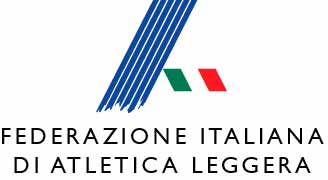 SCHEDA  N. 1 ISCRIZIONE  AL CORSO ASPIRANTE TECNICO 